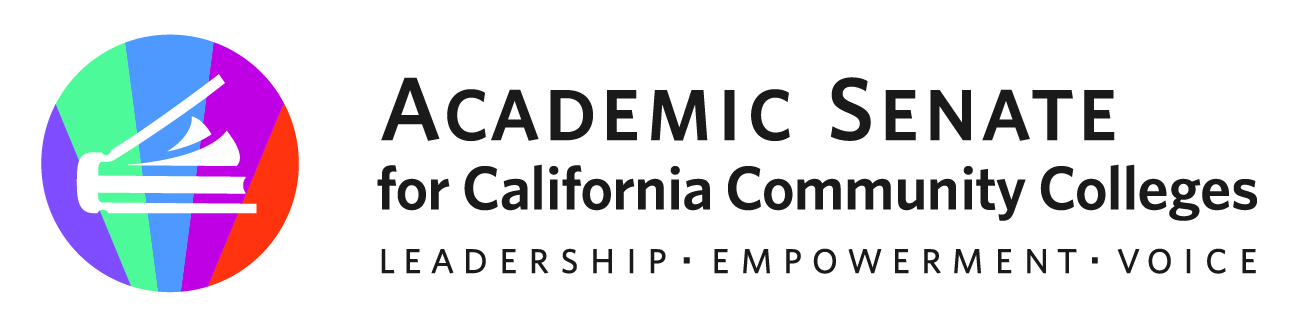 Budget and Finance Operational CommitteeMonday, April 3, 202311:30 p.m.—12:30 p.m.Zoomhttps://us06web.zoom.us/j/88565378678?pwd=NjNSc2UyTGRIK0pYekQ2NVJCSnBvdz09Meeting ID: 885 6537 8678Passcode: 285433+16694449171,,88565378678# USAGENDACall to order and welcome Adoption of agenda and approval of February meeting summary
2023-2024 Budget discussion (attachment in email)Banks used for the ASCCC (E.D. Mica)Announcements and next meetingAdjournment 